VårfågeljaktUnder senare år har landskapsregeringen tillåtit en begränsad men ändå viktig vårfågeljakt på guding.Med hänvisning till 38 § 1 mom. lagtingsordningen ställer jag till vederbörande medlem av landskapsregeringen följande skriftliga fråga:Kommer landskapsregeringen att tillåta en vårfågeljakt på guding också denna vår?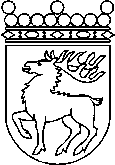 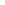 Ålands lagtingSKRIFTLIG FRÅGA nr 10/2016-2017SKRIFTLIG FRÅGA nr 10/2016-2017Lagtingsledamot DatumAxel Jonsson2017-03-22Till Ålands lagtingTill Ålands lagtingTill Ålands lagtingTill Ålands lagtingTill Ålands lagtingMariehamn den 22 mars 2017Mariehamn den 22 mars 2017Axel Jonsson